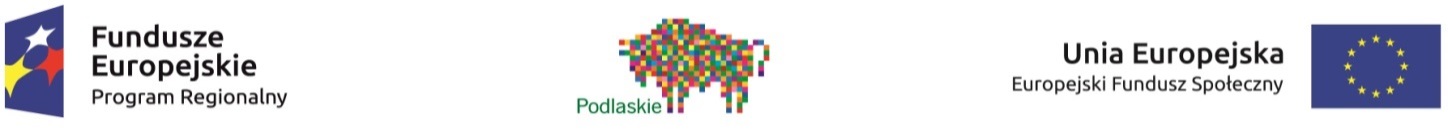 Załącznik nr 12 - Standaryzacja wydatków w ramach konkursu nr RPPD.03.02.01_03.02.02-IP.01-20-001/16Zestawienie cen rynkowych i określenie standardu wydatków w projektach zintegrowanych (tryb konkursowy) realizowanych w ramach Działania 3.2 Kształtowanie i rozwój kompetencji kadr regionu RPOWP w województwie podlaskim (Poddziałanie 3.2.1 Rozwój kompetencji językowych i TIK oraz wsparcie wybranych form kształcenia ustawicznego zgodnie z potrzebami regionalnej gospodarki; Poddziałanie 3.2.2 Pozaszkolne formy kształcenia dorosłych)Zgodnie z zapisami rozdziału 8.3 Wytycznych w zakresie kwalifikowalności wydatków w ramach Europejskiego Funduszu Rozwoju Regionalnego, Europejskiego Funduszu Społecznego oraz Funduszu Spójności na lata 2014-2020 Wojewódzki Urząd Pracy – Instytucja Pośrednicząca RPOWP 2014-2020 przygotowała dokument dotyczący zestawienia standardu i cen rynkowych w zakresie najczęściej finansowanych wydatków, który jest częścią regulaminu konkursu. Tworząc budżet projektu należy pamiętać o celach EFS i RPOWP 2014-2020. EFS wspiera dążenie do wysokiego poziomu zatrudnienia i wysokiej jakości miejsc pracy, poprawę dostępu do rynku pracy oraz mobilność geograficzną i zawodową pracowników. Przedstawione Zestawienie określa najczęściej występujące koszty w projektach, co oznacza, iż przedmiotowy dokument nie stanowi katalogu zamkniętego. Wszelkie koszty kursów i szkoleń powinny zostać należycie oszacowane, być zgodne z cenami rynkowymi oraz spełniać standardy uregulowane odrębnymi przepisami.  Nie jest możliwe dofinansowanie ze środków EFS tworzenia rejestrów usług rozwojowych lub innych alternatywnych baz lub rejestrów publicznych, które powielają lub są zbliżone do zadań realizowanych 
w ramach BUR.Nie jest możliwe finansowanie, w ramach kosztów bezpośrednich, tworzenia/dostosowania 
w projektach realizowanych w ramach niniejszego konkursu wszelkich baz, rejestrów, programów, systemów itp. służących identyfikacji, certyfikacji ani podobnych działań dotyczących podmiotów świadczących usługi służące podnoszeniu kompetencji i kwalifikacji. Ponadto nie ma możliwości finansowania w ramach kosztów bezpośrednich tworzenia/dostosowania wszelkich systemów/procedur dotyczących realizacji projektu grantowego a także nie dopuszcza się możliwości finansowania w ramach kosztów bezpośrednich wydatków związanych z monitorowaniem i kontrolą realizacji wsparcia udzielanego w ramach projektu grantowego.Operator zobowiązany jest do zapewnienia, że zrealizowane dzięki wsparciu formy kształcenia:w przypadku kwalifikacji – zakończą się formalnym wynikiem oceny i walidacji oraz będą dawać możliwość uzyskania certyfikatu (nadaniem kwalifikacji),w przypadku kompetencji – będą dawać możliwość uzyskania dokumentu potwierdzającego nabycie kompetencji, zgodnie z zaplanowanymi we wniosku o dofinansowanie projektu lub regulaminie konkursu etapami, o których mowa w Wytycznych Ministra Infrastruktury i Rozwoju w zakresie monitorowania postępu rzeczowego realizacji programów operacyjnych na lata 2014-2020;w przypadku pozaszkolnych form kształcenia ustawicznego, w tym wymienionych 
w rozporządzeniu Ministra Edukacji Narodowej z dnia 11 stycznia 2012 r. w sprawie kształcenia ustawicznego w formach pozaszkolnych (t.j. Dz. U. z 2014 r. poz. 622) - potwierdzaniem efektów kształcenia zgodnie z ww. rozporządzeniem. Kategoria kosztu/wydatkuWarunki kwalifikowania wydatku/cenaporadnictwo edukacyjno – zawodoweOperator w ramach projektów grantowych jest zobowiązany do prowadzenie działań pro świadomościowych skupionych na poradnictwie edukacyjno-zawodowym osób dorosłych, które z własnej inicjatywy są zainteresowane uzyskaniem pomocy w zakresie diagnozy potrzeb oraz wyboru i znalezienia odpowiedniej oferty edukacyjnej w kontekście indywidualnego rozwoju zawodowego oraz potrzeb lokalnego/regionalnego rynku pracy (pracodawców). Działania te skierowane są do wszystkich zainteresowanych osób na każdym etapie kształcenia i realizowane w formie dostosowanej do poziomu wykształcenia i posiadanych kwalifikacji. Nie mają one charakteru obligatoryjnego. Jednakże Operator zobligowany jest do weryfikacji zgłoszonego przecz uczestnika projektu zapotrzebowania na usługę szkoleniową z faktycznymi potrzebami grantobiorcy w odniesieniu do sytuacji na regionalnym/lokalnym rynku pracy. W przypadku kompetencji językowych i kompetencji cyfrowych weryfikacji podlega również program nauczania w kontekście spełnienia warunków i procedur określonych w Wytycznych w zakresie realizacji przedsięwzięć z udziałem środków Europejskiego Funduszu Społecznego w obszarze edukacji na lata 2014-2020.Maksymalna stawka poradnictwa edukacyjno – zawodowe to: 65 zł/ godz.szkolenia i kursy skierowane do osób dorosłych, które z własnej inicjatywy są zainteresowane rozwijaniem kompetencji w zakresie TIK i języków obcych oraz nabyciem, uzupełnianiem lub podwyższeniem umiejętności poprzez kursy kompetencji ogólnychWybór oferty edukacyjnej i instytucji szkoleniowej następuje na podstawie indywidualnego wyboru przez uczestnika projektu. Wartość pojedynczego udzielanego wsparcia nie może odbiegać od średnich cen i stawek rynkowych, z zastrzeżeniem, że w przypadku szkoleń językowych wartość pojedynczego udzielanego wsparcia zgodna jest z Wytycznymi Ministra Infrastruktury i Rozwoju w zakresie realizacji przedsięwzięć z udziałem środków Europejskiego Funduszu Społecznego w obszarze edukacji na lata 2014-2020. Ponadto poziom dofinansowania udzielony jednemu uczestnikowi projektu/grantobiorcy w trakcie trwania całego okresu realizacji projektu w Poddziałaniu 3.2.1 nie może przekraczać kwoty 9 tys. zł.studia podyplomoweW procesie przyznawania dofinansowania na szkolenia dotyczące podnoszenia kwalifikacji w formie studiów podyplomowych należy bezwzględnie uwzględnić wyniki analizy popytu pracodawców w regionie na kompetencje i kwalifikacje nabywane w formie studiów podyplomowych (Załącznik nr 11 do Regulaminu konkursu). Wartość pojedynczego udzielanego wsparcia nie może odbiegać do średnich cen i stawek rynkowych, z zastrzeżeniem, że poziom dofinansowania udzielony jednemu uczestnikowi projektu/grantobiorcy w trakcie trwania całego okresu realizacji projektu w Poddziałaniu 3.2.1 nie może przekraczać kwoty 9 tys. zł.kursy zawodoweWartość pojedynczego udzielanego wsparcia nie może odbiegać od średnich cen i stawek rynkowych, z zastrzeżeniem, że poziom dofinansowania udzielony jednemu uczestnikowi projektu/grantobiorcy w trakcie trwania całego okresu realizacji projektu w Poddziałaniu 3.2.2 nie może przekraczać kwoty 15 tys. zł.kursy umiejętności zawodowychWartość pojedynczego udzielanego wsparcia nie może odbiegać od średnich cen i stawek rynkowych, z zastrzeżeniem, że poziom dofinansowania udzielony jednemu uczestnikowi projektu/grantobiorcy w trakcie trwania całego okresu realizacji projektu w Poddziałaniu 3.2.2 nie może przekraczać kwoty 15 tys. zł.